Заучивание стихотворения Н. Поляковой «Город у залива» с помощью мнемотехнической таблицыК. Д. Ушинский писал:«Учите ребёнка каким-нибудь неизвестным ему пяти словам - он будет долго и напрасно  мучиться,  но свяжите двадцать таких слов с картинками, и он их усвоит на лету».Цель. Упростить процесс запоминания стихотворения с помощью мнемотаблицы.                                     ГОРОД У ЗАЛИВА                                      В осеннем тумане,Январском снегуСтоит Петербург на морском берегу.С дворцами и парками,Он строг и красив,Как будто вплывает в широкий заливНадежда Полякова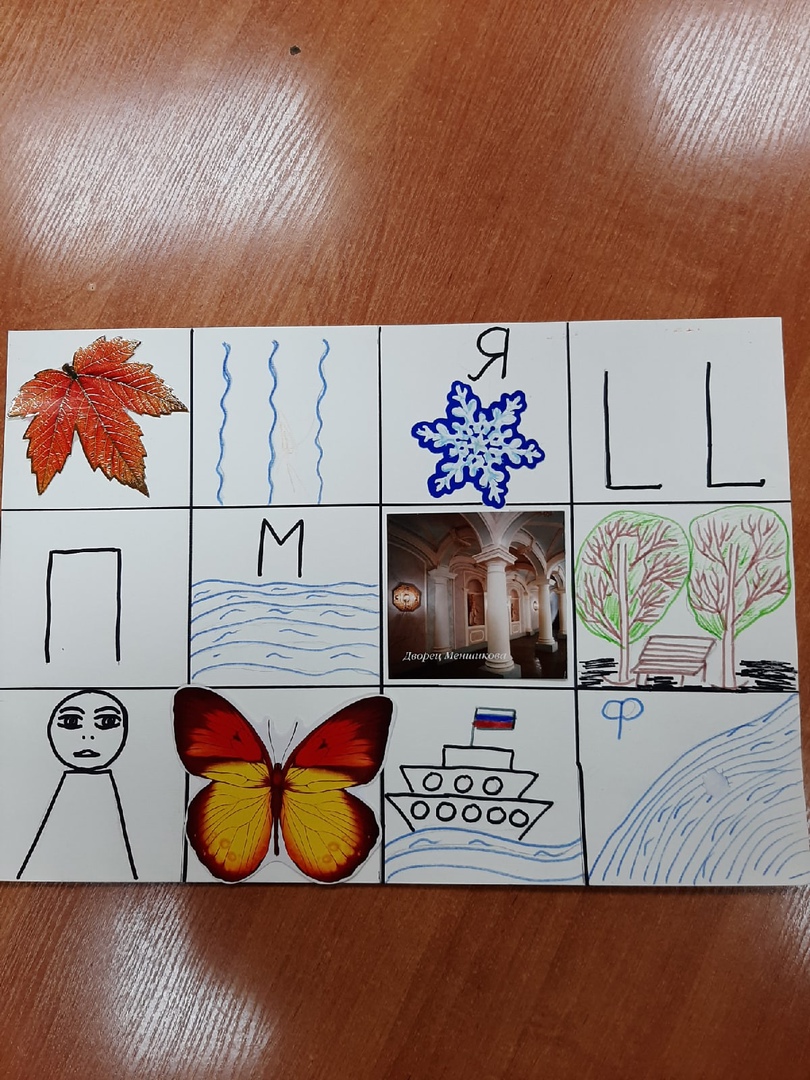 